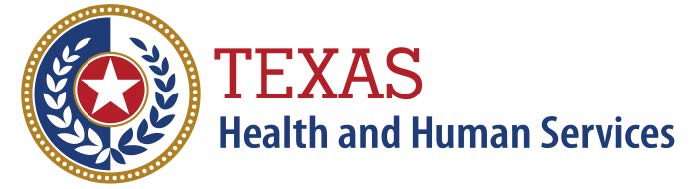 Texas Health and Human ServicesADDENDUM #1ToOpen Enrollment HHS0014148For Federally Qualified Health Center Incubator Program________________________________________________Notice is hereby given to prospective applicants to the above referenced open enrollment that changes have been made to requirements or information in the open enrollment, as noted in the addenda below. This Addendum must be signed and submitted with the Application.Signature: _____________________________Date: ___________Addendum #101/17/24Addendum #101/17/24Addendum #101/17/24Addendum #101/17/241.Document HHS0014148 – Open Enrollment FQHC IncubatorOpen Enrollment Introduction PageResponse Due: March 31, 2024, 5:00pm Central TimeResponse Due: January 26, 2024, 5:00 pm Central Time 2.Document HHS0014148 – Open Enrollment FQHC IncubatorSection 1 Schedule of Events; Schedule of Events TableEnrollment Period Closes (Final date for RECEIPT of Applications) March 31, 2024, 5:00 pm Central TimeEnrollment Period Closes (Final date for RECEIPT of Applications) January 26, 2024, 5:00 pm Central Time 3.Document HHS0014148 – Open Enrollment FQHC IncubatorSection 1 Schedule of Events; First ParagraphApplications must be received by Texas Department of State Health Services (DSHS) prior to the closing date of March 31, 2024 as indicated in this Schedule of Events or as changed via an Addendum posted to the HHS Open Enrollment Opportunities webpage. Every Applicant is solely responsible for ensuring its Application is received before the submission period closes on March 31, 2024. DSHS is not responsible for lost, misdirected, or late applications.Applications must be received by Texas Department of State Health Services (DSHS) prior to the closing date of January 26, 2024 as indicated in this Schedule of Events or as changed via an Addendum posted to the HHS Open Enrollment Opportunities webpage. Every Applicant is solely responsible for ensuring its Application is received before the submission period closes on January 26, 2024. DSHS is not responsible for lost, misdirected, or late applications.